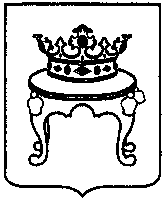 АДМИНИСТРАЦИЯ ГОРОДА ТВЕРИУПРАВЛЕНИЕ ОБРАЗОВАНИЯ170100, г. Тверь, ул. Трехсвятская, 28а_______________________________________________________________П Р И К А З«____»___________  2022 г.                                                                №_________О проведении городского Конкурса «Мир науки и творчества» 
С целью популяризация науки, инженерно-технических и естественнонаучных специальностей среди обучающихся  общеобразовательных организаций города ТвериПРИКАЗЫВАЮ:1. Провести с 14 по 29 ноября 2022 г. на базе МОУ «Гимназия № 10» (http://naukafest.gimn10tver.ru/ru/node/6) городской Конкурс «Мир науки и творчества» в онлайн-формате.2. Утвердить Положение о подготовке и проведении городского Конкурса «Мир науки и творчества» (Приложение).3. Утвердить оргкомитет городского мероприятия «Мир науки и творчества» в составе:Председатель оргкомитета: Жуковская Н.В., начальник управления образования Администрации города  Твери;Заместитель   председателя   оргкомитета: Чугункова Т.А.,   директор  МКУ «ЦРО г. Твери»;Члены оргкомитета:Садовая И.В., директор МОУ «Гимназия № 10»,Мельников Д.Ю., старший методист МКУ «ЦРО г. Твери»,Байкова М.И., член оргкомитета, старший методист МКУ «ЦРО г. Твери»,Никитышева О.А., руководитель проекта, учитель физики МОУ «Гимназия № 10».4. Утвердить состав жюри городского мероприятия «Мир науки и творчества» в составе:Председатель жюри:Садовая И.В. – директор МОУ «Гимназия № 10», учитель информатики и ИКТ;Члены жюри:Никитышева О.А. – учитель физики МОУ «Гимназия № 10»;Михайлова Л.В. – учитель физики МОУ СОШ № 11;Данилова Е. М. – учитель географии МОУ СОШ № 22.5. Рекомендовать руководителям образовательных организаций:5.1. Обеспечить участие обучающихся в городском мероприятии «Мир науки и творчества»; 5.2. представить в МОУ «Гимназия № 10» заявки по форме (Приложение № 1) в электронном виде на адрес МОУ «Гимназия №10 /gimn10online@yandex.ru/ с указанием темы письма: «Участие в Конкурсе. МОУ СОШ №. ___.»; согласия от родителей по форме (Приложение № 2) остаются в образовательной организиции.6. Контроль за исполнением приказа возложить на директора МКУ «ЦРО г. Твери» Т.А.Чугункову.Начальник управления образования  Администрации города  Твери                                                                            Н.В. ЖуковскаяПриложение к приказу управления образования Администрации города Твери от «____» ____2022 г. №____Положение о Конкурсе «Мир науки и творчества»Цель Конкурса: популяризации науки, демонстрации новейших достижений                              молодежи в различных областях науки, повышения доступности, эффективности и качества образования с учетом индивидуальных особенностей, склонностей и способностей на основе реализации ученической проектно-исследовательской деятельности.Задачи Конкурса: - формирование у школьников представления о месте и роли науки в современном мире, актуальности и необходимости внедрения научных знаний в современную жизнь людей;- стимулирование интереса учащихся к научно-исследовательской деятельности;- выявление наиболее одаренных обучающихся  в области естественных и гуманитарных наук; - привлечение школьников  к научному творчеству; - формирование интереса у обучающихся к сфере науки и высоких технологий, создание условий для реализации их творческого потенциала, развитие инновационной культуры молодежи;- формирование у школьников умения публично представлять свои  научные достижения, технологии, исследования, экспериментальные и конструкторско - технологические разработки.Конкурс проводится по следующим номинациям:Естественные науки: биология, медицина, охрана здоровья, математика, программирование, физика и техническое творчество, химия, экология, география.Гуманитарные науки: история, история искусства, археология и краеведение, русский язык и литература, английский язык, педагогика и психология, социальное проектирование.Участники и посетители КонкурсаУчастниками Конкурса могут быть школы, лицеи, гимназии г. Твери, занимающиеся фундаментальными научными исследованиями, робототехникой, аддитивными технологиями, дополненной или виртуальной реальностью, программированием и другим научным или техническим творчеством.Руководителем проекта может быть только один руководитель.Регистрируя заявку (Приложение № 1 к Порядку проведения Конкурса), участники Конкурса и их руководители соглашаются предоставить организаторам Конкурса разрешение на обработку их персональных данных, публикацию информации о проекте, авторах и их научном руководителе в электронном виде. Сроки проведения КонкурсаПрием заявок на участие в Конкурсе – до  14 ноября 2022 г. Прием конкурсного материала – до  21 ноября 2022 г. Определение победителей   –   29 ноября 2022 г.Порядок участия в КонкурсеУчастие в Конкурсе онлайн:–  Все работы публикуются на сайте http://naukafest.gimn10tver.ru/ Конкурсный  материал может быть представлен в виде проекта, видеосюжета, презентации и высылается на адрес МОУ «Гимназия № 10» в электронном виде, либо с указанием ссылки на место, где данный материал размещен.   Участники конкурса представляют работу, демонстрирующую научный факт, явление или исследование  в оригинальной̆, интересной̆ и доступной̆ форме, рассчитанный на демонстрацию широкому кругу лиц. Ориентиром при создании идеи может быть деятельность Фестиваля науки (http://www.msk.festivalnauki.ru/), который, следуя традициям science центров, ставит во главу угла в своей деятельности популяризацию науки для широких масс посредством создания интерактивных демонстрационных экспонатов, основной функцией которых является доступный и простой метод демонстрации сложных явлений. Работа сопровождается описанием демонстрируемого научного факта, явления или исследования (видео опыта, установки, презентации и т.п.). Заявки на участие Конкурса направляются на адрес оргкомитета Конкурса образовательной организации  gimn10online@yandex.ru. В случае если работа выполнена научным коллективом, при регистрации предоставляются данные на всех членов коллектива.Автор (исследовательской работы, проекта, экспоната и др.) представляет свою работу: 1) заявка об участии; 2) конкурсный материал.3) краткое и красочное описание работы (1-2 листа формат А-4, шрифт Times New Roman, размер шрифта 16, межстрочный интервал 1,5, ориентация книжная, формат файла - pdf) для размещения на стенде.Критерии оценкиКритерии оценки являются основанием для принятия решения жюри при определении лучших работ.Критерии оценивания работ:Определение победителейПобедителями Конкурса «Мир науки и творчества» считаются участники, набравшие максимальное количество баллов (определяются 1-2-3 места в каждой номинации). Победители Конкурса награждаются Дипломами Победителей.Все участники Конкурса получают сертификаты участника от Организационного комитета.  Результаты Конкурса «Мир науки и творчества» будут размещены на сайте    http://naukafest.gimn10tver.ru/ Ответственность сторон Все права на созданные в рамках Конкурса программные решения остаются за участниками.Организаторы несут ответственность:- за информирование участников Конкурса о дате и месте проведения Конкурса через адресную рассылку зарегистрировавшимся участникам;- за инструктаж участников по технике безопасности;- за проведение Конкурса «Мир науки и творчества»;- организаторы оставляют за собой право изменения текущего положения с публикацией внесённых изменений на Сайте.         Участники несут ответственность:  - за соблюдение морально-этических прав.Приложение № 1Заявкаучастника Конкурса «Мир науки и творчества» Фамилия, имя, отчество автора (-ов) полностью (не более трех человек) __________________________________________________________________Возрастная группа - класс     _________________________ Работа представлена на секцию (естественные, гуманитарные науки)_________________Название научной работы  (проекта)_____________________________________________ ____________________________________________________________________________КонтактыНаименование образовательного учреждения (полностью)___________________________ _____________________________________________________________________________адрес: индекс________ город___________ область_______________ улица_____________ дом_______корпус_______
телефон образовательного учреждения__________________E-mail____________________ ФИО руководителя образовательного учреждения__________________________________Фамилия, имя, отчество научного руководителя (полностью)_________________________ 
должность____________________________________________________________________
место работы__________________________________________________________________ мобильный телефон руководителя  ____________________ e-mail _____________________Направление  подтверждаю:_____________________________________________________                                                                              (расшифровка подписи)        Подтверждаем, что участники Конкурса «Мир науки и творчества» и их родители (законные представители) ознакомлены с Положением о Конкурсе «Мир науки и творчества» и их родители (законные представители) дают свое согласие на внесение личных данных учащихся в базу городского Конкурса «Мир науки и творчества». Подтверждения об ознакомлении и согласии родителей (законных представителей) находятся в образовательном учреждении.«____» _________ 2022 года             ______________ /__________________/                                                  Подпись         Расшифровка подписиПриложение № 2К Порядку проведения КонкурсаПодтверждение ознакомления родителя (законного представителя) обучающегося      с Положением о проведении                                                Конкурса «Мир науки и творчества» _____________________________________________________________(Наименование конкурса, турнира, олимпиады и т.д.)(далее – конкурсное мероприятие)и согласие на обработку персональных данных своего ребенка (подопечного) в целях его участия в конкурсном мероприятии в 2022-2023 учебном году.   Я,______________________________________________________________________________________, (ФИО родителя или законного представителя полностью)проживающий(ая) по адресу:_____________________________________________________________________,являюсь родителем (законным представителем)_____________________________________________                        (ФИО участника конкурсного мероприятия  полностью)подтверждаю ознакомление  с Положением о  проведении конкурсного мероприятия и даю свое согласие организаторам конкурсного мероприятия (Управление образования администрации г. Твери, МКУ «ЦРО г.Твери») на обработку в муниципальном казенном учреждении «Центр развития образования города Твери» (МКУ «ЦРО г.Твери») персональных данных своего ребенка (подопечного), относящихся исключительно к перечисленным категориям персональных данных: фамилия, имя, отчество; пол; дата рождения; гражданство; класс; информация о месте учебы.Я даю согласие на использование персональных данных своего ребенка (подопечного) исключительно в целях формирования базы данных конкурсного мероприятия, а также  даю согласие на хранение данных на электронных и бумажных  носителях.Настоящее согласие предоставляется мной на осуществление действий в отношении персональных данных моего ребенка (подопечного), которые необходимы для достижения указанных выше целей, включая (без ограничения) сбор, систематизацию, накопление, хранение, уточнение (обновление, изменение), использование, передачу третьим лицам для осуществления действий по обмену информацией, обезличивание, блокирование персональных данных, публикацию персональных данных моего ребенка (подопечного), а также его конкурсной работы  с возможностью редакторской обработки и использования в некоммерческих целях: размещение конкурсных материалов для освещения конкурсного мероприятия, демонстрации конкурсных работ, организации выставок, в том числе в информационно-коммуникационной сети «Интернет», буклетах и периодических изданиях, а также осуществление любых иных действий, предусмотренных действующим законодательством Российской Федерации.Я проинформирован, что управление образования администрации г. Твери и муниципальное казенное учреждение «Центр развития образования города Твери» гарантируют обработку персональных данных моего ребенка (подопечного) в соответствии с действующим законодательством Российской Федерации как неавтоматизированным, так и автоматизированным способами.Данное согласие действует с даты его подписания до достижения целей обработки персональных данных или в течение срока хранения информации.Данное согласие может быть отозвано в любой момент по моему  письменному заявлению. Я подтверждаю, что, давая такое согласие, я действую по собственной воле и в интересах своего ребенка (подопечного).                                                                                                                                                                                                                                                                                                                                                         «____» _________ 2022 года                                  ____________             /__________________/                                                                                        Подпись                   Расшифровка подписи№КритерииБаллы1Научность0-52Простота демонстраций сложных явлений0-53Четкость, доступность и логичность изложения материала0-54Наглядность0-55Оригинальность0-56Степень самостоятельности автора, творческий подход к работе0-5                                                       Максимальный балл   30                                      В оргкомитет Конкурса «Мир науки и творчества» 